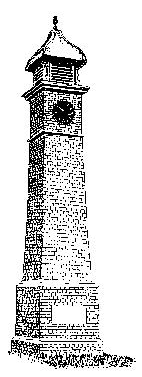      P A R I S H  O F  W E S T O N I N G                                                       MINUTES of the Meeting of                                         Westoning Parish Council                             held on Wednesday 10th September 2019 at 8.00pm                                        in the Village Hall, WestoningPRESENT: 		Cllrs A Rayment (Chairman), E Bhasin, P Ellis, L Milne, J Nethersole, B RogersonIN ATTENDANCE:	Mrs K Barker (Clerk), no members of the public were present7156	Apologies for absence – Cllrs T Fraser, C Luff and R Botterell	7156.1	Councillor vacancyNothing to report.7157	MinutesThe minutes of the meeting held on 14th August 2019 were approved.  Cllr Bhasin proposed, seconded by Cllr Nethersole the approval of the minutes as a true record.  All agreed by those present and signed by the Chairman.7158	Declaration of interestsCllr Nethersole – finance Point 7162.2Cllr Rayment – finance Point 7162.27159	Matters ArisingThere were no matters arising.7160	Reports and representations7160.1	Central Beds Councillor J JamiesonCBC Cllr Jamieson said that the petition for the Phyghtle is due to be discussed again at the next Traffic Management meeting on Tuesday 17 September at 10:00am.  The repairs to the railings opposite the Christmas Tree have been done but one of the posts is loose and this will be looked at.  CBC are looking into the bulk buy of vehicle activated speed signs.  It is possible that these can be supplied on a match fund basis but this is to be agreed.  The Parish Council confirmed that they would be interested in being considered for a sign.  A tour of the village with Mark MacDonald from Highways will be undertaken on 20th September to look at highways issues.	7160.1.1	CBC funding for youth activities/facilities			CBC Cllr Jamieson said that he will look into possible funding opportunities.                                                                                                         (Action CBC Cllr Jamieson)7161	Public Participation	There were no inputs from members of the public.7162	Finance7162.1	Bank balances and finance report:The Clerk confirmed that the budget report was circulated by email.7162.2	Cllr Bhasin proposed, seconded by Cllr Rogerson the following payments, agreed by all:7162.3	Other finance matters:		7162.3.1	TSBMandate change formThe Clerk said that the form has been delivered to TSB and checked.  The bank will write to the Clerk when the change has been completed.  The Clerk said she may have to re-register for online banking.Bank charges £5.00 per monthPending.		7162.3.2	External audit – completionThe Clerk reported that the external audit has now been completed and there were no issues arising.		7162.3.3	Precept- 2nd half received £20,494.00				Noted by the Parish Council.7163	Highways7163.1	Damaged village entrance signsCBC Cllr Jamieson said that the signs will be assessed during the village walk on 20th September.7163.2	Traffic Management/Parking ControlCllr Rayment said that the schedule of traffic management and parking control proposals needed to be finalised for a village consultation to take place.The petition for the Phyghtle is due to be discussed again at the next Traffic Management meeting on Tuesday 17 September at 10:00am	7163.3	Traffic Monitoring – traffic stripsThe strips are in place and a report will be supplied by CBC in due course.7163.4	Footpaths	7163.4.1	Flit Valley Walk and benchCllr Rayment confirmed that he has been in contact with Darren Woodward regarding the Flitt Valley Walk.  They are going to place a sign for the new walk on the Village Green.7163.4.2	Footpath 7The Clerk said that Michelle Flynn, the Rights of Way Officer was going to take a look at Footpath 7.  She has not yet responded.7163.5	Brick Wall repairThe wall has now been repaired.7163.6	Village WalkIt was reported that letters were sent by the Clerk following the village walk report.  20 Tithe Barn Close still has not removed several gravel boards which are sticking out onto the pavement.  Cllr Rayment to draft a letter.                                           (Action Cllr Rayment)  7164	Village Matters7164.1	Community Christmas Event	Ongoing works:Cllr Rayment said that he met with Andrew Woolgar on site on 9th September. The electrics cabinet to be installed was agreed.  Andrew Woolgar has reﬁtted the supply outlet so that the cabinet door can be locked shut when the cable and plug are attached.Work to be done over the next 6 weeks (in order):Dycol to remove the dead tree on 30th SeptemberEstablish correct position for socket tube for future treesExcavate trench at depth of 450mm from street sign to new position approx 12 inches from socket tube and install new ducting, lay warning tape over ducting and reﬁll and re-seed.  Neil Gates to carry out the work.Install tree socket tube in pre-determined position and concrete base taking in the cable ducting position so that the electrics cabinet can be bolted to the concrete base.  Dycol have agreed to put in the base but they must be made aware of the electric requirements.It was agreed that the current post and rail fence be retained.  Cllr Botterell to obtain another set of 24 volt lights for the new tree.                                                 (Action Cllr Botterell)Christmas Event Committee update:Cllr Bhasin gave an update from the Committee and said that to date £760 has been spent on the event:The school will lend some gazebos to the Parish CouncilThe school choir to sing carolsThe school have agreed to be part of the bauble competitionPossible use of the Recreation Club room if the correct licence is in placeFather Christmas and elves, collection of letters from the childrenThe Chequers have agreed to provide refreshmentsWestoning bake-offPossible donation of a turkey from the local butcher as a rafflePurchase of a sound systemFood bank collectionFace paintingHire of floodlightsPurchase of prizesColoured lights on the clock tower with possibility of keeping them up all year round7164.2	Burial GroundNothing to report.7164.3	Recreation Club7164.3.1	Land Registry/New LeaseNothing to report regarding the lease.	7164.3.2	Disabled parkingNothing to report.		7164.3.3	Recreation ground gates and fenceThe Clerk spoke about the quote of £12,000 for the replacement of the gates and fence.  As previously stated, this has not been included in the current budget and it would be difficult to see where the funds could be allocated from.  The Clerk said that she does not advise making a quick decision being that this would be funded using public money.  She suggested that other options could possibly be considered or if they need to be metal then other quotes obtained.  Also, details should be put in the next village news so that people are aware that the Parish Council may potentially need to spend £12,000 on the fence and gates.  This will be with a view to adding the expenditure to the 2020/21 budget.Cllr Rayment suggested that the Parish Council send out their own village newsletter in January 2020 which can act as a consultation of all the projects that the Parish Council are looking to undertake including the fence and gates and parking restrictions. He said that the contents need to be agreed and articles allocated at the next meeting.  The Clerk to put the item on the next agenda.                                                                                                (Action Clerk)7164.3.4	Recreation Ground improvementsCllr Rayment said that TGMS have undertaken the survey of the ground and a report and estimates of costings are due shortly.		7164.3.5	Cherry Trees removal x 2				The trees will be removed as agreed at the August Parish Council meeting.		7164.3.6	Youth FacilitiesCllr Bhasin said that the provision of youth facilities have been discussed with the Recreation Club.  The Club do not have any money to buy any equipment but it is possible that there could be some donations of equipment from residents in the village.  The Club also may have a licensing issue with running events as they may not have the right licence and are looking into this problem.		7164.3.7	Church Fete – proposalCllr Bhasin said that every year a fete is held in the Church grounds in June.  The area is too small so the Church are looking into the possibility of using the Recreation Club area.  As the fete is a village, not a Church, event, they would like to involve the Parish Council and require someone to lead it.  The event should be known as a Village Fete.  The Parish Council agreed that they would support the fete but although individual members of the Parish Council are entitled to be involved, the Parish Council will not be prepared to take the lead.  Cllr Bhasin said that Reverend Washington is happy to attend a Parish Council meeting to discuss it further.		7164.3.8	WebsiteThe Clerk said that she is looking into free website builders.  Cllr Milne agreed to assist the Clerk.                                  (Action Cllr Milne/Clerk)7164.3.9	Green Infrastructure plansCllr Milne said that a lot of parishes have green infrastructure plans which help to improve/utilise outside space.  She said that it would be a good idea if the Parish Council were to look at a green infrastructure plan and how it can be to Westoning’s advantage.  Residents may have ideas about green issues and may like to become involved in implementing any projects.  As a suggestion, the village could be improved with planters, pots and possibly could consider entering Britain in Bloom.  Cllr Milne said that she would look into it further.                                                                  (Action Cllr Milne)7164.3.10	Newsletter – articles for 14th OctoberIt was agreed that articles on the Christmas Event (Cllr Bhasin), Flit Valley Walk and bench (Cllr Rayment), Parish Council report (Cllr Fraser), Green Infrastructure (Cllr Milne) and possibly the Remembrance Service be included in the next newsletter.                                             (Action Cllrs Bhasin, Rayment, Fraser, Milne)7165	Planning7165.1	Planning Applications:7165.1.1	CB/TRE/19/00325 – Manor Lodge – works to trees protected by a preservation order.  The Parish Council has no objection to the application subject to the permission of the Tree Officer.7165.2	Other Planning Matters		7165.2.1	Park Farm appeal – reportThere was no update.		7165.2.2	Appeal - site at Land north of Tythe Barn, Wood End - dismissed 				Noted by the Parish Council.7166	Play Areas
	7166.1	Witches HatThe repairs are to be done.	7166.2	Safety surfacesCllr Ellis said that he had obtained a quote for the replacement of the play area surface of £15,391 and the repair to the tiles under the swings of £3,300.  The Parish Council noted the quotes and agreed that the play area surfacing is not dangerous and therefore no immediate action is required.7166.3	Play Area signThe Parish Council reviewed the agreement to have signs in the play area and agreed that no signs were now required.7167	Committees/Sub Groups/Representatives - ReportsRecreation Club - A meeting was held with the Recreation Club on 14th August.  The Chairman of the Recreation Club said that the Football Club and Tennis Club use the function room but apart from that there is not much interaction.  Cllr Rayment proposed that it should be protocol that when any group of councillors meets with a third party to discuss issues on behalf of the Parish Council, a written report must be produced by a nominated Parish Cllr within 10 days of the meeting and sent to all other members of the Council and the Clerk to ensure that all Parish Cllrs are aware of the details of any discussions that took place.7168	Village CommunicationsThe Clerk to inform all village organisations of the banner policy.                            (Action Clerk)7169	General correspondence:There was no correspondence.7170	Date of next meeting:	Parish Council Meeting                                    		Wednesday 9th October 2019 at 8pm                                    		Village Hall, Westoning	The meeting closed at 10.02pmApproved: ……………………………………………….  Date: ……………………………………………………….              £TSB Community Account		39,655.93TSB Instant Access Account85,427.48TOTAL		125,083.41Cheque NumberPayee	               £000270K Barker – salary470.36000270K Barker – expenses46.30000271HMRC – Clerks tax3.80000272Mrs Harris – village tidying275.00000273D J Granger – mowing inv 019862391.20000273D J Granger – mowing inv 019819391.20000273D J Granger – mowing inv 019698391.20000274Wicksteed – parts and repair238.63000275J Nethersole – expense claim dog bags/dispenser49.89000276Mazars – external audit240.00000277Westoning Village Hall – PC081918.00000277Westoning Village Hall – PC061918.00000278D Ladin – water tree, litter, grass cutting June30.00000278D Ladin – water tree, litter, grass cutting July50.00000278D Ladin – weeds/litter Aug108.00000279E Leftly – repair to wall380.00TOTAL3,101.58